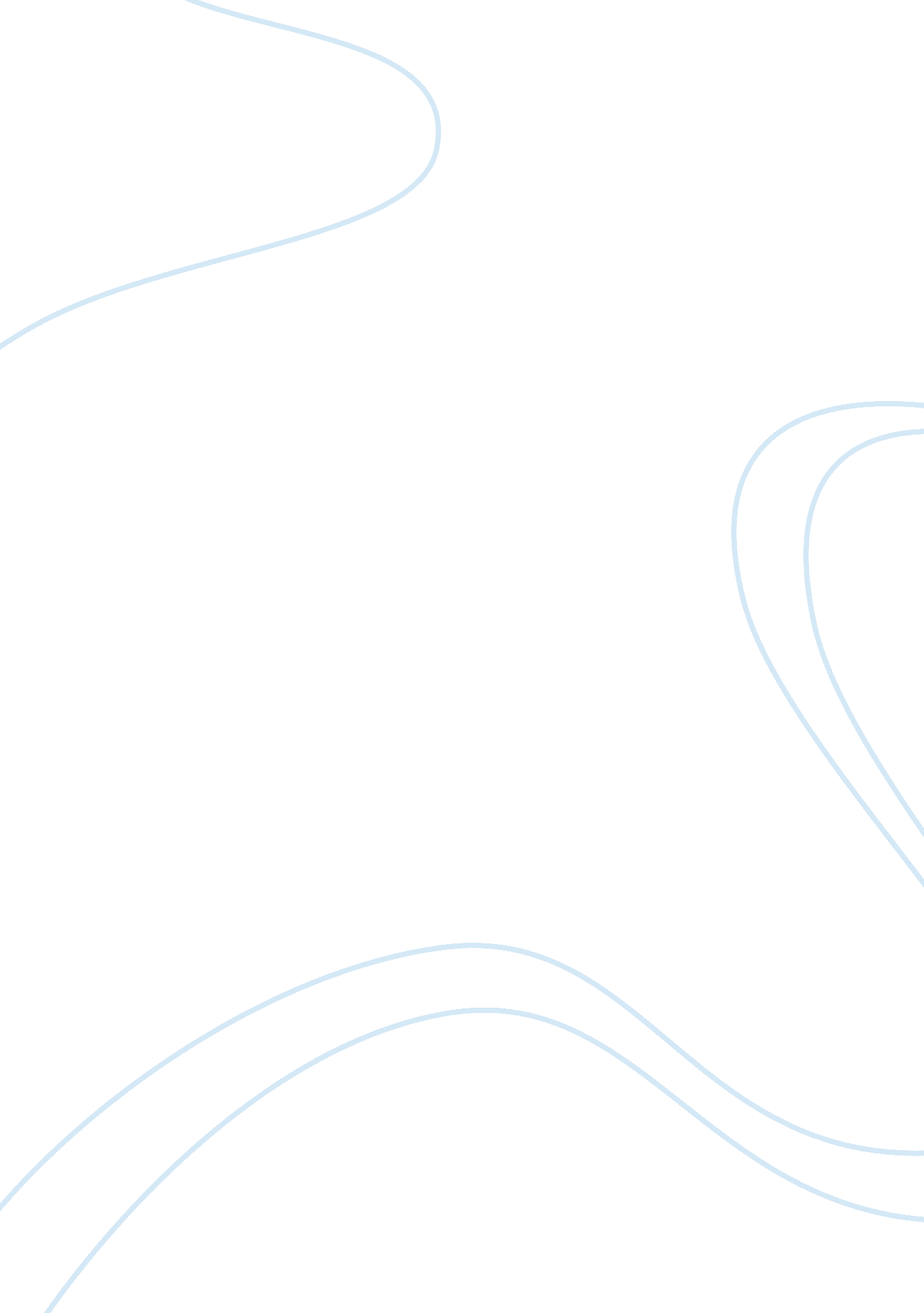 TransportationScience, Statistics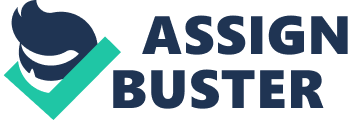 Transportation Transportation is important to people’s professional and social lives. People who go to work requires an effective means of transport that can fit their budget and at the same time allow them to reach their work place in time. The desired means of transport also need to convenient. Similarly, students need to reach class in time and conveniently and this identifies need to understand the most appropriate types of transport. People’s opinions on available types of transport offers an insight into effectiveness, efficiency, and convenience of available means of transport and a study on the opinions is necessary. Both public and private types of road transport are available for students and the public in Abu Dhabi. The government has also improved usability of both means through reduced traffic and low cost of rail transport (The Oxford Business Group 185). One can use a private car, taxi, a bus, or other types of transport. In addition to received value from a type of transport, which can be convenience, efficiency, or effectiveness, cost is a factor to selection and opinion over types of transport. The study aims at understanding usage of different types of transport systems by students of Abu Dhabi University. Focus will be made on type of transport that students use and amount that students spend on transport. Other variables of interest are age, number of vehicles owned, and kind of car owned by students. Questionnaires have been distributed to 40 students and stratified random sampling was used to ensure age and social status diversity. 
Works cited 
The Oxford Business Group. The report: Abu Dhabi 2013. Abu Dhabi: Oxford Business Group, 2013. 
The following survey seeks to investigate types of transportation systems that students use. 
1- Your age? 
___________ 
2- What type of transportation do you use? 
Private Car Taxi Bus Other ( _______________) 

3- How many vehicles do you own? 
0 1 2 3+ 
4- What kind of car do you own? 
American German Japanese Other ( _______________) 
5- How much do you spend on transportation monthly? 
_____________________ AED 